We are inviting you to take part in a research study called: Identifying the best ways to deliver health care for people from ethnic minority groups living with chronic obstructive pulmonary disease (COPD) and other health conditions.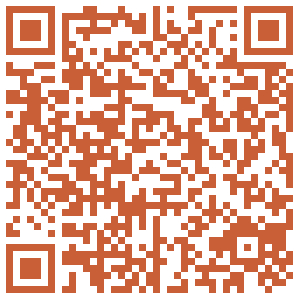 If yes to all three questions, we would like to hear your views and experiences of the health care you might have received in a one-to-one interview. If you are interested in taking part in the study, please contact the study researcher:Study researcher: Dr Ratna Sohanpal 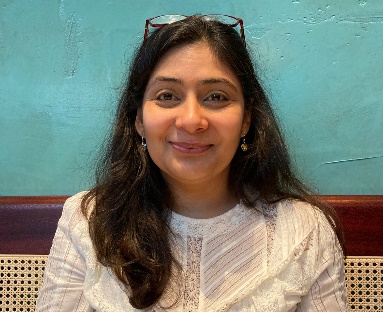 Contact details: Centre for Primary Care, Queen Mary University of London, 58 Turner Street, London, E1 2AB. ratna.sohanpal@nhs.net, 079 3929 6667	